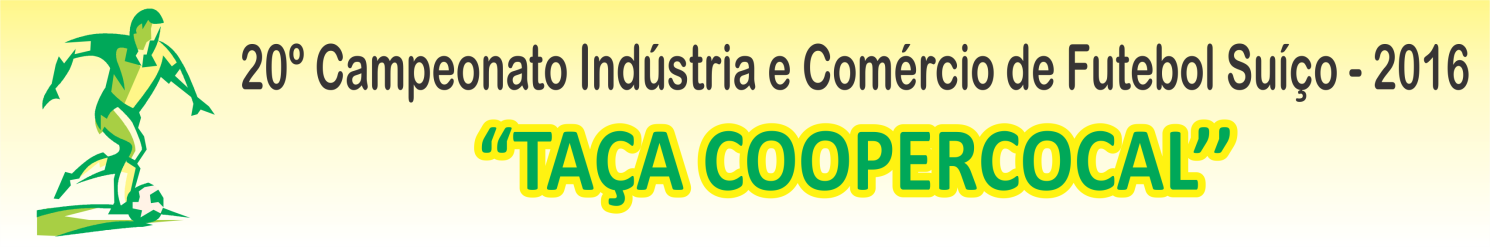 REGULAMENTOGERALCOCAL DO SUL, 28 DE MARÇO DE 2016.20º CAMPEONATO INDÚSTRIA E COMÉRCIO DE FUTEBOL SUÍÇO DE COCAL DO SUL TAÇA "COOPERCOCAL 2016"REGULAMENTO GERALCAPÍTULO I - Disposições preliminares:Art. 1º - Este regulamento é o conjunto de disposições que regem o 20º Campeonato Indústria e Comércio de Futebol Suíço de Cocal do Sul e obriga os que com ele tem relações a total obediência. São considerados conhecedores do Regulamento Geral as Regras da modalidade adotadas pela Confederação Brasileira de Futebol e do C.B.J.D. (Código Brasileiro de Justiça Desportiva), os participantes que assim sendo, se submeterão sem reservas a todas as determinações, disposições e as conseqüências que, pelo seu não cumprimento, deles possam emanar.Art. 2º - O 20º Campeonato Indústria e Comércio de Futebol Suíço de Cocal do Sul é uma promoção do Jornal Cocal Notícias, com o patrocínio da Coopercocal e o apoio irrestrito da Prefeitura Municipal de Cocal do Sul.Art. 3º - A interpretação deste regulamento e seu fiel cumprimento, ficarão sob responsabilidade da coordenação geral do campeonato. CAPÍTULO II - Dos atletas e da participação:Art. 4º - Poderão participar do referido Campeonato quaisquer atletas (amador ou profissional), desde que esteja relacionado na ficha de inscrição de sua equipe. Art. 5º - Cada equipe poderá inscrever 14 atletas. Cada atleta somente poderá se inscrever por uma única equipe. Caso o atleta seja inscrito por mais de uma equipe, estará definitivamente inscrito na equipe em que participar de sua primeira partida. Caso algum atleta não tenha participado de nenhuma partida, a equipe poderá substituí-lo por outro atleta na ficha de inscrição até o início da 2ª fase da competição. Serão permitidas novas inscrições de atletas na ficha de inscrição, até antes do início do 1º jogo da 2ª fase de cada equipe.  Art. 6º - A equipe poderá inscrever mais 2 (dois) atletas até o início da 2ª fase com um custo de R$ 30,00 cada atleta. Art. 7º - A apresentação da carteira de identidade ou qualquer documento oficial que tenha foto (carteira de trabalho, carteira de reservista, carteira de motorista) será obrigatória em todos os jogos sob pena do atleta não participar do jogo. O documento será devolvido após o término do jogo. Não será permitida cópia, somente documento original. Art. 8º - Será cobrado pela Coordenação Geral uma taxa de inscrição no valor de R$ 450,00 (quatrocentos e cinquenta reais) e também um Cheque Caução ou Nota Promissória no valor de R$ 600,00 (seiscentos reais). O cheque caução ou Nota Promissória deverá ser entregue até o primeiro jogo da equipe. Caso isso não ocorra a equipe não poderá participar do referido campeonato. Eles serão devolvidos às equipes no término da competição, salvo alguma ocorrência que poderá acarretar na eliminação da equipe.  Art. 9º - Não caberá nenhuma responsabilidade e ônus a Comissão Organizadora de qualquer acidente ou incidente que possa ocorrer aos atletas, dirigentes ou torcedores durante e após o evento. CAPÍTULO III - Dos jogos:Art. 10º - Os jogos serão disputados no campo de futebol suíço sintético Jaime Elias, anexo ao Ginásio municipal de esporte Gílio Búrigo, sito à Rua João Dajori, bairro Jardim Itália – Cocal do Sul – SC.Art. 11º - O 1º jogo será realizado às 19:45hs, com 15 minutos de tolerância. A equipe que não comparecer será considerada perdedora por WO pelo placar de 3 x 0 em favor da equipe adversária. A equipe que não comparecer por um jogo será eliminada automaticamente da competição, perdendo o “cheque-caução”. O início do 2º jogo será realizado às 20:45hs com a tolerância de 15 (quinze) minutos.Art. 12º - Cada equipe deverá apresentar 1 (uma) bola em condição ideal de uso, para aquecimento e realização do jogo.Art. 13º - Em caso de chuva teremos jogos normalmente, já que o campo é feito com grama sintética. CAPÍTULO IV - Das regras e suas alterações:Art. 14º - A composição da equipe será de 16 (dezesseis) jogadores, sendo 7 (sete) titulares e os demais reservas, 1 (um) técnico, 1 (um) massagista ou médico e 1 (um) dirigente. O atleta que chegar atrasado para a partida poderá atuar normalmente.Art. 15º - O número de substituições será livre, sendo que o atleta substituído poderá retornar.Art. 16º - O tempo de jogo será de 50 (cinqüenta) minutos, divididos em 2 (dois) períodos de 25 (vinte e cinco) minutos.Art. 17º - O número mínimo de atletas para iniciar ou prosseguir uma partida será de 5 (cinco) atletas.Art. 18º - No caso de semelhança do uniforme caberá ao árbitro decidir a necessidade da troca do uniforme por parte da equipe mandatária (lado esquerdo da tabela). Obs: A organização fornecerá coletes nesta situação!Art. 19º - Do critério de desempate:Em caso de igualdade de pontos entre 2 (duas) ou mais equipes, aplicar-se-á, na ordem os seguintes critérios:	a) Maior número de pontos ganhos;	b) Maior número de vitórias;	c) Menor número de gols tomados;d) Vantagem no confronto direto, somente entre 2 (duas) equipes;	e) Maior número de gols a seu favor;	f) Saldo de gols;	g) Equipe com melhor índice disciplinar;h) Sorteio.	Parágrafo único: Para se conhecer a equipe mais disciplinada usaremos o índice abaixo: 		Cartão Amarelo: 1 ponto / Cartão Vermelho: 5 pontos Art. 20º - Dependendo da gravidade da infração, o árbitro utilizará o cartão de acordo com as seguintes especificações.- Cartão amarelo: O atleta que for penalizado com 3 cartões amarelos durante a competição, cumprirá 01 (um) jogo de suspensão automaticamente.- Cartão vermelho (expulsão): 01 (um) jogo de suspensão, conforme relatório do árbitro, poderá ser julgado pela Organização do evento e receber mais jogos de suspensão ou até mesmo ser eliminado da competição.Parágrafo único: Os cartões serão zerados a partir da segunda fase (mata-mata), mas quem estiver suspenso terá que cumprir.Art. 21º - Não será permitido uso de chuteiras com travas, somente calçado próprio do futebol suíço, não sendo permitido jogar descalço. CAPÍTULO V - Da arbitragem:Art. 22º - A arbitragem dos jogos da competição, será indicada pela Larm – Liga Atlética da Região Mineira.Art. 23º - A partida, depois de iniciada, só será paralisada com autorização do árbitro. E quando qualquer fato ocorrer, será considerada válida se tiver sido disputada quarenta minutos ou mais.CAPÍTULO VI - Das infrações e penalidades:Art. 24º - As infrações disciplinares serão processadas e julgadas pela Organização do Campeonato, não cabendo qualquer recurso a outro órgão que não seja de alçada da ORGANIZAÇÃO. Art. 25º - Atletas, dirigentes, massagistas e treinadores que agredirem fisicamente ao árbitro, mesários ou a coordenação do evento, serão automaticamente eliminados da competição e suspenso por 2 (dois) anos, podendo a equipe ser punida com a perda do “cheque caução”.Art. 26º - Quando ocorrer invasão de campo por atleta ou dirigente de equipe reconhecido pela organização, essas pessoas também poderão ser eliminadas da competição e dependendo da gravidade até a equipe poderá ser eliminada do evento, perdendo o “cheque caução”. CAPÍTULO VII - Da fórmula de disputa:Art. 27º - O Campeonato será disputado por 20 (vinte) equipes em 5 (fases) fases:- 1ª fase - CLASSIFICATÓRIA - A 1ª fase será disputada por 20 (vinte) equipes, divididas em 4 (quatro) chaves de 5 (cinco) equipes cada, denominadas chaves A, B, C e D, jogando todas entre si dentro de cada chave, em turno único, classificando-se as 3 (três) melhores colocadas de cada chave para a 2ª fase. As equipes melhores colocadas (1ºs lugares) de cada grupo passarão direto para a 3ª fase (Quartas de Final).- 2ª fase - ELIMINATÓRIA SIMPLES (mata): A 2ª fase será disputada por 8 (oito) equipes, divididas em 4 (quatro) chaves de 2 (duas) equipes cada, denominadas chaves E, F, G e H, jogando uma única partida dentro da chave conforme tabela abaixo. Em caso das partidas terminarem empatadas no tempo normal, será determinada uma prorrogação de 10 minutos, divididos em 02 (dois) tempos de 05 (cinco) minutos. Persistindo o empate a partida deverá ser definida com cobrança de penalidades máximas. 3 x 3 ou 1 x 1 até que haja um vencedor. As penalidades máximas deverão ser cobradas por atletas diferentes, até que todos tenham batidos (somente os atletas que terminarem a partida). ELIMINATÓRIA SIMPLES:CHAVE E: 		2º de A	X 	3º de B CHAVE F: 		2º de B	X	3º de A CHAVE G: 		2º de C	X	3º de CCHAVE H: 		2º de D	X	3º de D- 3ª fase – QUARTAS DE FINAL (mata): Esta fase será formada por 08 (oito) equipes: As quatro melhores classificadas da primeira fase (1ºs lugares) + os vencedores das eliminatórias da 2ª fase, divididas em quatro chaves de 02 (duas) equipes cada, denominadas chaves I, J, K e L, jogando uma única partida dentro da chave conforme tabela abaixo, classificando a campeã de cada chave. O critério de desempate será o mesmo da 2ª fase. 					QUARTAS DE FINALCHAVE I: 		1º de A	X 	VENCEDOR CHAVE H CHAVE J: 		1º de B	X	VENCEDOR CHAVE G CHAVE K: 		1º de C	X	VENCEDOR CHAVE FCHAVE L: 		1º de D	X	VENCEDOR CHAVE E- 4º fase – SEMI-FINAL (mata): Esta fase será formada pelas 4 (quatro) equipes vencedoras do confronto anterior, divididas em 2 (duas) chaves de 2 (duas) equipes cada, denominadas chaves M e N, jogando uma única partida dentro da chave. Classificando a campeã de cada chave, conforme tabela abaixo. O critério de desempate será o mesmo da 3ª fase SEMIFINAISChave M: Vencedor da Chave I X Vencedor da Chave JChave N: Vencedor da Chave K X Vencedor da Chave L- 4º Fase – Final:	Será disputada em uma única partida. O critério de desempate será o mesmo da 3ª fase. Esse ano teremos a disputa do 3º colocado, que será na preliminar da grande final.								              FINAIS:  					Decisão do 3º lugar: Perdedor da Chave M X Perdedor da Chave N					Grande Final: Vencedor da chave M   X   Vencedor da chave NCAPÍTULO VIII - Da premiação:Art. 28º - A premiação do Campeonato será a seguinte: 1º Lugar: Troféu, medalhas + R$ 1.500,00 (Hum mil e quinhentos Reais). 2º Lugar: Troféu, medalhas + R$ 800,00 (Oitocentos Reais). 3º Lugar: Troféu, medalhas + R$ 400,00 (Quatrocentos Reais).Parágrafo único: O Artilheiro e o Goleiro menos vazados também receberão troféus.CAPÍTULO IX - Disposições finais:Art. 29º - Todas as pessoas ou entidades direta ou indiretamente ligadas à competição devem total obediência ao presente regulamento e as decisões emanadas pela organização.Art. 30º - Para protestar uma partida, o clube protestante deverá recorrer à comissão organizadora um valor de R$ 500,00 (quinhentos reais), no prazo de vinte e quatro horas, após a realização do seu jogo. Em caso de ganho de causa do referido protesto a equipe receberá de volta o valor entregue à coordenação. Em caso de perda de causa o valor não será restituído à equipe, sendo revertido em doações à uma entidade do município. Art. 31º - Caso algum assunto referente à competição não esteja previsto neste regulamento, a organização recorrerá ao Regulamento do Campeonato Estadual de Futebol, ao Código Brasileiro Disciplinar do Futebol ou por outros instrumentos legais.Art. 32º - As tabelas dos jogos são parte integrante deste regulamento.Art. 33.º - Os casos omissos ou duvidosos serão resolvidos pela organização.Cocal do Sul, 28 de março de 2016Cassio Pagnan Organizador do eventoEQUIPES PATICIPANTES01 - NETINHO MADEIRAS (cabeça de chave 1)06 - TVY FC. (cabeça de chave 2)11 - VOLUZ (cabeça de chave 3)16 - UNITÁ VEÍCULOS (cabeça de chave 4)___ CRICIÚMA DORTMUND___ BANGUZINHO___ ATLÉTICO REAL FC.___ MINAPLAST___ MOLECADA DA VOLUZ___ FLÁVIO AUTOS___ QUARTA LINHA___ COLONINHA / SABOR CASEIRO / JAMILE NUTRICIONISTA___ SECCO EC.___ JATAGANHO FC.___ ALTOS LANCHES___ ESTAÇÃO COCAL FC.___ BAR DO REGI___ JOGA FÁCIL___ BOHEMIUS___ CHIP 7 / MECÂNICA DALLÓSISTEMA DE DISPUTA1ª FASE – CLASSIFICATÓRIAAs equipes jogam entre si dentro das chaves, classificando os 03 (três) primeiros colocados de cada chave.2ª FASE ELIMINATÓRIA SIMPLES:CHAVE E: 		2º de A	X 	3º de B CHAVE F: 		2º de B	X	3º de A CHAVE G: 		2º de C	X	3º de DCHAVE H: 		2º de D	X	3º de CQUARTAS DE FINAL		CHAVE I: 		1º de A	X 	VENC. DE H CHAVE J: 		1º de B	X	VENC. DE G CHAVE K: 		1º de C	X	VENC. DE FCHAVE L: 		1º de D	X	VENC. DE ESEMIFINALCHAVE M: VENC. DE I		X 	VENC. DE J CHAVE N: 	VENC. DE K	X 	VENC. DE L FINAL	VENCEDOR DE M 	X	VENCEDOR DE N TABELA 1ª FASE (PRIMEIROS JOGOS)CHAVE ACHAVE BCHAVE CCHAVE DARDIDOS / NETINHO MAD. / MARLAN CONT. RAQUEL/MARLAN EMBALAGENSVOLUZUNITÁ VEÍCULOSALTOS LANCHES ATLÉTICO REAL FC.FLÁVIO AUTOSCOCAL ESPORTECOLONINHA / SABOR CASEIRO / JAMILE NUT.MOLECADA DA VOLUZACAD. ELIZABETH / TRANSALVADOR / MM ROSSOIRMÃOS VIEIRA/BAR DO REGIBOHEMIUSLIBRELATO/BUDEGA'S LANCHESAUTO ELÉTRICA BECKER / BANGUZINHOCHIP 7/MECÂNICA DALLÓMINAPLASTMAG. RIVIEIRA/A&E CONF./GRUPO LOCATELLICRICIÚMA DORTMUNDJATAGANHO FC. / MAXWEL ENGENHARIASEXTA-FEIRA – 01/04/2016 (ABERTURA)SEXTA-FEIRA – 01/04/2016 (ABERTURA)SEXTA-FEIRA – 01/04/2016 (ABERTURA)SEXTA-FEIRA – 01/04/2016 (ABERTURA)SEXTA-FEIRA – 01/04/2016 (ABERTURA)SEXTA-FEIRA – 01/04/2016 (ABERTURA)SEXTA-FEIRA – 01/04/2016 (ABERTURA)SEXTA-FEIRA – 01/04/2016 (ABERTURA)0119:45NETINHO MADEIRASX2-A0220:453-X4-ASEGUNDA-FEIRA – 04/04/2016SEGUNDA-FEIRA – 04/04/2016SEGUNDA-FEIRA – 04/04/2016SEGUNDA-FEIRA – 04/04/2016SEGUNDA-FEIRA – 04/04/2016SEGUNDA-FEIRA – 04/04/2016SEGUNDA-FEIRA – 04/04/2016SEGUNDA-FEIRA – 04/04/20160319:456-T.V.Y. FC.X7-B0420:458-X9-B________________ – __ /04/2016________________ – __ /04/2016________________ – __ /04/2016________________ – __ /04/2016________________ – __ /04/2016________________ – __ /04/2016________________ – __ /04/2016________________ – __ /04/20160519:4511-VOLUZX12-C0620:4513-X14-C________________ – __ /04/2016________________ – __ /04/2016________________ – __ /04/2016________________ – __ /04/2016________________ – __ /04/2016________________ – __ /04/2016________________ – __ /04/2016________________ – __ /04/20160719:4516-UNITÁ VEÍCULOSX17-D0820:4518-X19-D